شناسنامه طرحمعرفی شرکت دانش بنیان فروشندهاطلاعات ثبتی شرکت دانش بنیان فروشنده:مشخصات دانش بنیانی شرکت فروشندهترکیب سهامداران و اعضای هیات مدیره شرکت فروشندهترکیب سهامداران و اعضای هیأت مدیره مطابق روزنامه رسمي شماره ................ مورخ ............................. به شرح زیر است:مشخصات نیروی انسانی شرکت فروشندهدر حال حاضر تعداد ..... نفر به صورت تمام وقت و .... نفر به صورت پاره وقت در شرکت مشغول به کار هستند. بر اساس آخرین لیست بیمه شرکت مورخ ........، تعداد پرسنل بیمه شده شرکت ..... نفر میباشد. سابقه شرکت فروشنده در دریافت تسهیلات از صندوق نوآوری و شکوفایی (ارقام: میلیون ریال)خلاصه ای از سابقه فعالیت شرکت فروشنده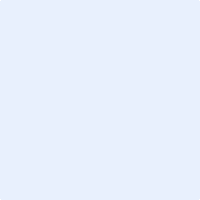 سایر سوابق قابل ارائه شرکت فروشندهبررسی محصول موضوع طرح2-1 معرفی حوزه فناوری محصول 2-2 تشریح عملکرد محصول.مشخصات فنی محصول.تشریح کاربردهای محصول.مجوزات و استانداردهای شرکت فروشنده و محصول موضوع طرح (اخذ شده و مورد نیاز).مقایسه محصول شرکت با محصولات رقبا (داخلی و خارجی)توضیحات:سوابق فروش محصول موضوع طرح (ارقام: میلیون ریال)فهرست مواد اولیه مصرفی و قطعات مورد نیاز جهت تولید محصولکارشناسی نحوه قیمت گذاری محصولمعرفی خریدار محصولاطلاعات ثبتی شرکت خریدارترکیب سهامداران و اعضای هیات مدیره شرکت خریدارترکیب سهامداران و اعضای هیات مدیره مطابق روزنامه رسمي شماره ................ مورخ ............................. به صورت زیر است: خلاصه‌ی سابقه‌ی فعالیت خریدارپیوست‌ها{شامل لیست بیمه فروشنده و خریدار، مجوازات و گواهینامه های شرکت فروشنده و خریدار ، قراردادها و فاکتورهای فروش فروشنده و خریدار، گردش حساب و .... .}نام شرکت دانش بنیان فروشنده:نام خریدار:عنوان  طرح:جمع کل پیش فاکتور یا قرارداد(بدون ارزش افزوده)  (ریال):تاریخ صدور پیش فاکتور یا قرارداد:مبلغ تسهیلات مورد تقاضا (ریال):نام شرکتنوع شخصیت حقوقیسهامی خاصسهامی عاممسوولیت محدودتعاونیسایر........................سهامی خاصسهامی عاممسوولیت محدودتعاونیسایر........................محل ثبتشماره ثبتشناسه ملیتاریخ تاسیسدارندگان حق امضاسرمایه اولیه (ریال)سرمایه فعلی (ریال)موضوع فعالیت (مطابق با اساسنامه)نام و نام خانوادگی نماینده شرکتشماره تماستلفن ثابت:تلفن ثابت:شماره تماستلفن همراه:تلفن همراه:شماره تماسفکس:فکس:آدرس کنونیدفتر:مالکیت:آدرس کنونیکارخانه:مالکیت:پست الکترونیکیوب سایتنوع شرکت دانش بنیاننوپا نوع 1           نوپا نوع 2        تولیدی نوع 1             تولیدی نوع 2تاریخ دانش بنیان شدنمدت اعتبار دانش بنیان بودن (سال)نام محصولات دانش بنیان{محصول دانش بنیان موضوع طرح}نام محصولات دانش بنیان{سایر محصولات دانش بنیان شرکت}نام محصولات دانش بنیان{سایر محصولات دانش بنیان شرکت}رديفنام و نام خانوادگیسمتنوع شخصيتشماره شناسنامه/شماره ثبتکد ملي/ شناسه‌ي مليتاریخ تولدتعداد سهامدرصد سهامارزش سهام (ريال)رشته و مدرک تحصیلیرديفنام و نام خانوادگیسمتحقیقی / حقوقی (به نمایندگی از ....) شماره شناسنامه/شماره ثبتکد ملي/ شناسه‌ي مليتاریخ تولدتعداد سهامدرصد سهامارزش سهام (ريال)رشته و مدرک تحصیلی12345جمع کلجمع کلجمع کلجمع کلجمع کلجمع کلجمع کلجمع کلردیفنام دریافت کننده تسهیلاتتاریخ تصویبمبلغ تسهیلات نوع تسهیلاتنرخ سودوثیقهمبالغ پرداختیتعداد اقساط بازپرداخت شدهتعداد اقساط باقیماندهزمان تسویه حساب نهایی123جمع...............عنوان محصول{محصول موضوع طرح}نوع حوزه صنعت و فن آوریدسته اصلی:نوع حوزه صنعت و فن آوریزیر دسته اول:نوع حوزه صنعت و فن آوریزیر دسته دوم:نوع حوزه صنعت و فن آوریزیر دسته سوم:نوع حوزه صنعت و فن آوریزیر دسته چهارم:کاربرد محصول{به صورت مختصر حداکثر در دو یا سه خط ذکر شود.}تصاویر محصولتصاویر محصولردیفموضوعمرجع صدورتاریخ دریافت/پیش بینی تاریخ دریافتتاریخ اعتبارمجوز دریافت شده1بلی   خیر2بلی   خیر3بلی   خیر4بلی   خیرردیفنام محصولشرکت سازندهکشورمشخصات فنی قابل مقایسهمشخصات فنی قابل مقایسهمشخصات فنی قابل مقایسهمشخصات فنی قابل مقایسهقیمت(میلیون ریال)توضیحاتردیفنام محصولشرکت سازندهکشورمشخصه 1مشخصه 2مشخصه 3..…قیمت(میلیون ریال)توضیحات1234ردیفنام محصولتاریخ قرارداد/فاکتور خریدارتعدادمبلغ فروش هر واحد محصولکل مبلغ فروش 12...ردیفشرح قطعه/موادنام شرکت تأمین کننده/وارد کنندهتعداد مورد نیاز (جهت یک محصول)قیمت واحد(ریال)قیمت کل(ریال)123...جمع کلجمع کلجمع کلجمع کلجمع کلسهم مواد اولیه و قطعات وارداتی از کلسهم مواد اولیه و قطعات وارداتی از کلسهم مواد اولیه و قطعات وارداتی از کلسهم مواد اولیه و قطعات وارداتی از کلسهم مواد اولیه و قطعات وارداتی از کلردیفشرحمبلغ (میلیون ریال)1مواد مستقیم مصرفی 2دستمزد مستقیم 3سربار ساخت 4سایر هزینهها5بهای تمام شده 6قیمت فروش7حاشیه سود8قیمت پیشنهادی کارشناس فنینام شرکتنوع شخصیت حقوقیسهامی خاصسهامی عاممسئولیت محدودتعاونیسایر........................سهامی خاصسهامی عاممسئولیت محدودتعاونیسایر........................محل ثبتشماره ثبتشناسه ملیتاریخ تاسیسدارندگان حق امضاسرمایه اولیه (ریال)سرمایه فعلی (ریال)موضوع فعالیت (مطابق با اساسنامه)نام و نام خانوادگی نماینده شرکتتلفن ثابت و تلفن همراهپست الکترونیکیآدرس کنونیدفتر:                                                                     مالکیت:آدرس کنونیکارخانه:                                                مالکیت:وب سایتعکس پرسنلی: 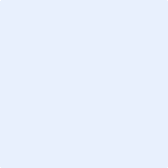 نام و نام خانوادگی:تاریخ تولد:عکس پرسنلی: کد ملی:محل تولد:عکس پرسنلی: تحصیلات:حرفه کاری:تلفن ثابت:تلفن همراه:پست الکترونیکی:پست الکترونیکی:نشانی محل کار:نشانی محل کار:مالکیت: مالکیت: نشانی محل سکونت:نشانی محل سکونت:مالکیت:مالکیت:رديفنام و نام خانوادگیسمتنوع شخصيتشماره شناسنامه/شماره ثبتکد ملي/ شناسه‌ي مليتاریخ تولدتعداد سهامدرصد سهامارزش سهام (ريال)رشته و مدرک تحصیلیرديفنام و نام خانوادگیسمتحقیقی / حقوقی (به نمایندگی از ....) شماره شناسنامه/شماره ثبتکد ملي/ شناسه‌ي مليتاریخ تولدتعداد سهامدرصد سهامارزش سهام (ريال)رشته و مدرک تحصیلی12345جمع کلجمع کلجمع کلجمع کلجمع کلجمع کلجمع کلجمع کل